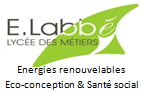 BTS CRSA 1ère année - Sciences physiques et chimiques appliquéesTP n°2 : fiche dépannageEnjeu :On cherche à optimiser la gestion des taches dans le service maintenance d’une entreprise.Enjeu :On cherche à optimiser la gestion des taches dans le service maintenance d’une entreprise.Problématique :En tant que responsable de la maintenance, il vous revient la charge d’établir des fiches de dépannage.En cas de panne,  les membres de votre équipe utiliseront ces fiches pour mesurer la tension entre les différents éléments des systèmes.Ainsi, en lisant les mesures qu’un opérateur aura relevées, vous pourrez faire un premier diagnostic sans vous déplacer.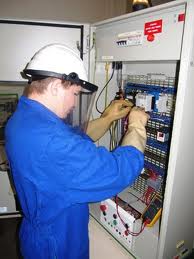 Rapport au programme :3.2 ANALYSE DU SIGNAL :Propriétés temporellesRapport au programme :3.2 ANALYSE DU SIGNAL :Propriétés temporellesUne note de synthèse du travail effectué doit être réalisée sous traitement de texteUne note de synthèse du travail effectué doit être réalisée sous traitement de texteS’APPROPRIER :La synoptique des deux systèmes concernés par ces fiches d’intervention est donnée ci-dessous :Système 1 :Système 2 :En vous aidant de l’annexe :A.1 Quelle est la différence entre un multimètre non RMS, RMS et TRMS ? A.2 Selon vous est-il nécessaire de connaitre la forme d’onde du signal pour vérifier la présence tension ?S’APPROPRIER :La synoptique des deux systèmes concernés par ces fiches d’intervention est donnée ci-dessous :Système 1 :Système 2 :En vous aidant de l’annexe :A.1 Quelle est la différence entre un multimètre non RMS, RMS et TRMS ? A.2 Selon vous est-il nécessaire de connaitre la forme d’onde du signal pour vérifier la présence tension ?ANALYSER :En vous aidant de la notice technique du multimètre MX 579 et de l’annexe :B.1 A quel type de multimètre appartient le MX 579 ? Pourra-t-il être utilisé pour tous les types de tensions ?B.2 Elaborer un protocole de mesures des tensions entre les différents éléments de chaque système.ANALYSER :En vous aidant de la notice technique du multimètre MX 579 et de l’annexe :B.1 A quel type de multimètre appartient le MX 579 ? Pourra-t-il être utilisé pour tous les types de tensions ?B.2 Elaborer un protocole de mesures des tensions entre les différents éléments de chaque système.REALISER ET VALIDER :Vérifier les protocoles élaborés en les testant sur les deux systèmes qui sont câblés en fond de salle (uniquement en présence du professeur).REALISER ET VALIDER :Vérifier les protocoles élaborés en les testant sur les deux systèmes qui sont câblés en fond de salle (uniquement en présence du professeur).COMMUNIQUER :Réaliser sous traitement de texte pour chaque système, une fiche de dépannage décrivant le protocole à suivre pour mesurer les tensions entre les différents éléments. Vous indiquerez pour chaque mesure, le type de tension concernée, la grandeur mesurée et sa valeur, l’appareil utilisé ainsi que le câblage et le réglage.COMMUNIQUER :Réaliser sous traitement de texte pour chaque système, une fiche de dépannage décrivant le protocole à suivre pour mesurer les tensions entre les différents éléments. Vous indiquerez pour chaque mesure, le type de tension concernée, la grandeur mesurée et sa valeur, l’appareil utilisé ainsi que le câblage et le réglage.